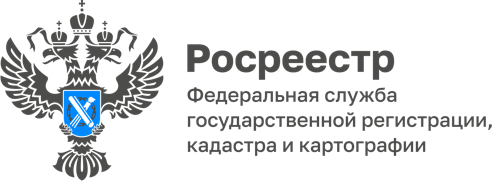 Новый формат взаимодействия с кадастровыми инженерамиВ Управлении Росреестра по Ярославской области в рамках мероприятий по снижению количества решений о приостановлении (отказе) в осуществлении учетно-регистрационных действий введен новый формат взаимодействия с кадастровыми инженерами, работающими на территории региона.В рамках такого взаимодействия 10 августа 2022 года проведен первый семинар-совещание, в ходе которого рассмотрены и проанализированы конкретные межевые планы, поданные кадастровыми инженерами на государственный кадастровый учет. В частности, были рассмотрены проблемные вопросы осуществления государственного кадастрового учета                      при уточнении границ земельных участков предусмотренные ч. 1.1 статьи 43 Федерального закона от 13.07.2015 № 218-ФЗ «О государственной регистрации недвижимости» в связи с изменениями в законодательство, вступившими в силу с 01.07.2022 г. «Управлением в настоящий момент созданы необходимые условия для эффективного взаимодействия с кадастровыми инженерами, а именно, возобновлен личный прием руководством Управления, проводятся подобные обучающие мероприятия. Кроме того, Управление рекомендует кадастровым инженерам осуществлять подачу документов исключительно в электронном виде как в интересах юридических, так и физических лиц, активно пользоваться сервисом «Личный кабинет кадастрового инженера», - отметил и.о. руководителя Управления Сергей Бодунов.«Проведение семинаров, в ходе которых осуществляется анализ конкретных пакетов документов, поступающих в регистрирующий орган, позволит решать вопросы, возникающие у кадастровых инженеров при подготовке документов в оперативном порядке и  выработать единообразную практику», - прокомментировал директор ООО «ЯрГеоЦентр» Дмитрий Дергачев. Контакты для СМИ:Анисимова Марина,Пресс-служба Управления Росреестра по Ярославской области+7 (4852) 73 98 54, pr.yarufrs@r76.rosreestr.ruhttps://rosreestr.gov.ru/150999, г. Ярославль, пр-т Толбухина, д. 64а